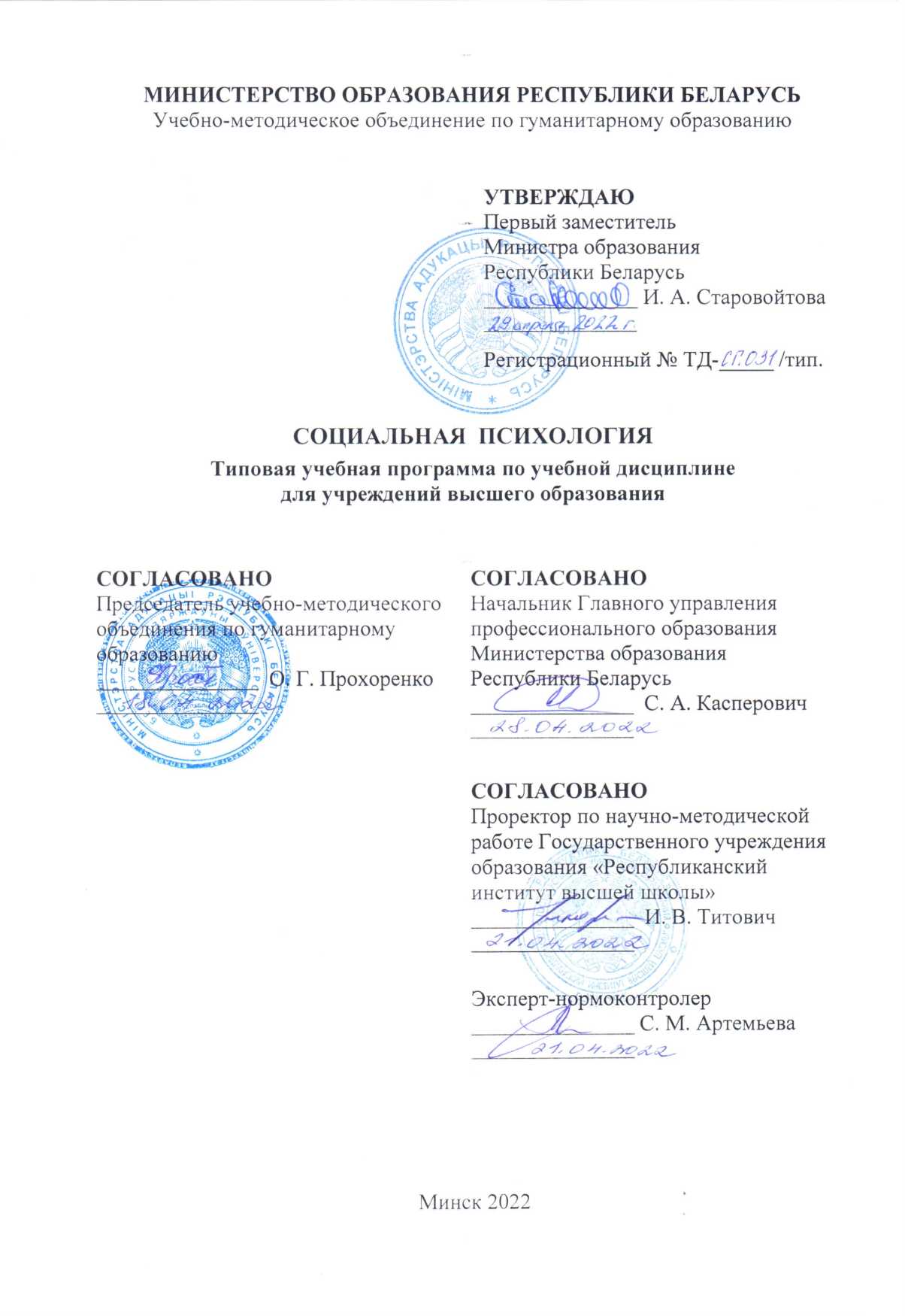 СОСТАВИТЕЛИ:И.А. Фурманов – заведующий кафедрой социальной и организационной психологии факультета философии и социальных наук Белорусского государственного университета, доктор психологических наук, профессор;Ю.С. Смирнова – доцент кафедры социальной и организационной психологии факультета философии и социальных наук Белорусского государственного университета, кандидат психологических наук, доцент;А.С. Солодухо – доцент кафедры социальной и организационной психологии факультета философии и социальных наук Белорусского государственного университета, кандидат психологических наук, доцент;Г.А. Фофанова – доцент кафедры социальной и организационной психологии факультета философии и социальных наук Белорусского государственного университета, кандидат психологических наук, доцент.РЕЦЕНЗЕНТЫ:Кафедра психологии и педагогического мастерства ГУО «Республиканский институт высшей школы» (протокол № 2 от 07.02.2022);А.А.Колмаков – профессор кафедры психологии ГУО «Институт национальной безопасности Республики Беларусь», кандидат психологических наук, доцент.РЕКОМЕНДОВАНА К УТВЕРЖДЕНИЮ В КАЧЕСТВЕ ТИПОВОЙ:Кафедрой социальной и организационной психологии факультета философии и социальных наук Белорусского государственного университета (протокол № 8 от 20.01.2022);Учебно-методическим объединением по гуманитарному образованию (протокол № 2 от 17.02.2022).Ответственный за редакцию: И.А. ФурмановОтветственный за выпуск: И.А. ФурмановПОЯСНИТЕЛЬНАЯ ЗАПИСКАУчебная дисциплина «Социальная психология» обеспечивает социально-гуманитарную подготовку обучающихся учреждений высшего образования всех специальностей. Современные условия профессиональной деятельности требуют от специалиста знания психологических закономерностей социальной активности личности и группы, а также умения применять их при решении актуальных гражданских, социально- профессиональных и личностных задач, включая задачи повышения эффективности межличностных и внутригрупповых коммуникаций, поиска и принятия групповых решений, оптимизации социально-психологического климата подразделения, разрешения межличностных конфликтов, принятия психологически грамотных управленческих решений и др.Типовая учебная программа «Социальная психология» включает вопросы из области социальной психологии личности, психологии социального познания и социального объяснения, межличностного общения и межличностных отношений, социальной психологии групп и межгрупповых отношений, социального поведения и социальной психологии культурного многообразия.Учебная дисциплина «Социальная психология» носит теоретико- прикладной характер. Базовые теоретические вопросы каждой темы дополняются практикоориентированными вопросами и заданиями. Кроме того, прикладным областям социально-психологического знания, а также вопросам практического приложения социальной психологии в различных сферах профессиональной деятельности посвящена отдельная тема, охватывающая широкий спектр прикладных социально-психологических проблем, содержание которых на занятиях рассматривается с учетом профиля обучения студентов конкретной специальности и требований к их будущей профессиональной деятельности. Это обеспечивает практическую направленность знаний, умений и навыков, формируемых в процессе изучения учебной дисциплины.Цель учебной дисциплины «Социальная психология» – формирование системы знаний о социально-психологических особенностях и закономерностях поведения личности, а также межличностных и групповых феноменах и процессах.Задачи учебной дисциплины:– ознакомить с социально-психологическими закономерностями поведения личности и группового функционирования;– ознакомить с основными психологическими принципами и направлениями работы по оптимизации межличностного взаимодействия и повышению эффективности деятельности группы;– сформировать умение анализировать социальное поведение личности и групповые процессы, прогнозировать их развитие;– сформировать готовность применять социально-психологическое знание в решении актуальных задач в профессиональной деятельности.На лекционных занятиях студенты знакомятся с теоретическими основами социальной психологии, базовыми понятиями и закономерностями. Семинарские и практические занятия нацелены на закрепление и расширение знаний по заявленным в программе темам, а также развитие умений и навыков по применению знаний для решения прикладных социально-психологических задач.Требования к освоению учебной дисциплиныВ результате изучения учебной дисциплины обучающийся должен:знать:– основные понятия и категории социальной психологии;– основные области прикладных социально-психологических исследований;– социально-психологические механизмы и закономерности поведения личности и группы;– принципы применения социально-психологических знаний для решения личных, социальных, профессиональных задач;уметь:– объяснять социально-психологические процессы и явления;– определять социально-психологические характеристики личности и группы и учитывать их при решении личных, социальных и профессиональных задач;– использовать социально-психологические знания и методы для решения воспитательных, профессиональных и управленческих задач;владеть:– системой знаний о социально-психологических процессах и явлениях;– методами анализа различных форм социального поведения личности и группы; – методами анализа влияния социального контекста на поведение;– социально-психологическими методами решения воспитательных, профессиональных и управленческих задач.Изучение учебной дисциплины «Социальная психология» обеспечивает формирование широкого круга универсальных компетенций, обеспечивающих эффективное решение социально-психологических задач в любой профессиональной сфере, а именно: обладать способностью анализировать социально-психологические явления в социуме и прогнозировать тенденции их развития, использовать социально-психологические знания при управлении коллективной работой в профессиональной деятельности, эффективно использовать навыки делового общения в профессиональной среде.Содержание программы обеспечивает преемственность обучения и предполагает опору на знания обучающихся, сформированные в процессе изучения обществоведческих дисциплин на базе учреждений общего среднего образования. Изучение учебной дисциплины «Социальная психология» предусматривает установление взаимосвязи с будущей социально-профессиональной деятельностью выпускника.Структура учебной дисциплиныНа изучение учебной дисциплины «Социальная психология» отводится всего 108 учебных часов, в том числе 54 – аудиторных часа. Примерное распределение аудиторных часов по видам занятий: лекции – 28 часов, семинарские и практические занятия – 26 часов. Трудоемкость учебной дисциплины составляет 3 зачетные единицы.В качестве формы текущей аттестации предусматривается экзамен или дифференцированный зачет.ПРИМЕРНЫЙ ТЕМАТИЧЕСКИЙ ПЛАНСодержание учебного материалаТема 1. Введение в социальную психологиюМесто социальной психологии в системе научного знания. Предмет социальной психологии. Цели и задачи современной социальной психологии. Основные области социальной психологии. Направления прикладных социально-психологических исследований.Тема 2. Социальная психология личностиЛичность в социальном мире. Самость и Я-концепция личности. Механизмы формирования, развития, поддержания устойчивости самости и 
Я-концепции. Я в социальном мире, социальная идентичность. Личность и социальные роли. Профессиональная идентичность. Профессиональные роли.Мотивация социальной активности личности. Понятие потребности, мотива и мотивации. Виды мотивов. Социальные факторы мотивации. Социальные мотивы.Социальные установки и поведение личности. Понятие, структура и функции социальной установки. Связь социальных установок и поведения личности. Парадокс Лапьера. Социальные установки и прогнозирование поведения. Изменение социальных установок.Социализация личности. Понятие, стадии, механизмы, институты социализации. Сетевые сообщества и виртуальная среда как новые ресурсы социализации личности. Социализация в сфере профессиональной активности личности, этапы построения карьеры.Тема 3. Социальное познание и социальное объяснениеЛичность как субъект социального познания. Модели познающей личности: рациональная или последовательная личность, наивный ученый, обрабатывающий данные лаборант, когнитивный скупец, мотивированный тактик или социальный агент. Социальные категории, прототипы, схемы, эвристики, стереотипы, социальные репрезентации как единицы социально-познавательной активности личности: понятия, виды и типы, психологические функции, условия и сферы использования. Социальное объяснение. Понятие, закономерности и функции каузальной атрибуции. Индивидуальные различия в атрибутировании, атрибутивный стиль. Атрибутивные искажения и ошибки. Практическое значение исследований каузальной атрибуции.Тема 4. Межличностное общение и межличностные отношенияМежличностное восприятие и понимание. Эмоциональный интеллект как предиктор эмоциональной саморегуляции и межличностного восприятия и понимания. Формирование впечатления о личности. Механизмы и эффекты межличностной перцепции. Возможности повышения точности межличностной перцепции. Управление впечатлением. Самопрезентация. Стратегии самопрезентации. Межличностное понимание и взаимопонимание. Межличностная коммуникация и факторы ее эффективности. Понятие, виды, структура межличностной коммуникации. Вербальные и невербальные средства коммуникации. Деловая коммуникация. Условия эффективности деловой коммуникации. Электронная коммуникация. Коммуникация в электронных социальных сетях.Межличностное взаимодействие. Понятие, структура, типы, стили, психологические условия эффективности межличностного взаимодействия. Социальная психология и практика развития компетентного общения.Межличностные отношения. Понятие, виды межличностных отношений. Межличностная аттракция: понятие, факторы, условия формирования. Близкие межличностные отношения. Аффилиация. Доверие в межличностных отношениях. Функции доверия. Формирование доверительных отношений. Потеря доверия и преодоление недоверия. Психологические особенности дружеских, любовных и служебных отношений. Социальный капитал личности: понятие, стратегии и тактики накопления и использования.Социально-психологическое воздействие. Способы воздействия: убеждение, внушение, заражение. Манипуляция. Факторы эффективности убеждающего воздействия. Сопротивление психологическому воздействию.Межличностные конфликты и способы их разрешения. Понятие, виды, структура, динамика межличностных конфликтов. Конфликтное взаимодействие: стратегии, тактики, стили. Модели эскалации конфликта. Деэскалация. Управление конфликтами. Переговорные методы разрешения конфликта. Формы участия третьей стороны в урегулировании конфликта. Психологические способы снижения уровня конфликтности личности.Тема 5. Психология группы и межгрупповых отношенийПсихология малой группы. Малая группа: понятие, виды. Групповая динамика. Этапы и механизмы развития малой группы. Конформность и влияние меньшинства в малой группе. Групповая сплоченность: понятие, факторы. Социально-психологический климат и условия его оптимизации. Лидерство и руководство в малой группе. Понятие, функции, типы лидерства и руководства. Стили управления. Психологические модели эффективного управления.Факторы эффективности деятельности малой группы. Групповая продуктивность. Мотивационные потери групповой продуктивности. Внутригрупповые коммуникации. Групповые задачи. Принятие решений в группе. Социальная фасилитация, сдвиг риска, групповая поляризация, огруппление мышления. Методы поиска и принятия групповых решений. Психологические основы организации и управления групповой дискуссией.Команды и командообразование. Понятие «команда». Виды команд: рабочие команды, команды повышения эффективности, межфункциональные, проектные и творческие команды, виртуальные команды, кросскультурные команды, управленческие команды. Основные сферы деятельности команд. Взаимодействие в команде, специфика командных отношений. Ролевая структура команды. Стадии развития различных видов команд. Критерии и факторы эффективности команды. Преимущества и недостатки командной формы работы. Психологические основы создания и управления командами. Психология больших групп и массовые психические явления. Понятие «большая группа». Виды больших групп: этнические, профессиональные, гендерные и др. большие группы. Психические явления в больших группах: общественное сознание, общественное мнение, общественное настроение, общественная деятельность и др. Массовидные психические явления: толпа, паника, мода.Массовые информационные процессы. Социальная психология массовой коммуникации: понятие, структура, функции, эффекты. Стихийные информационные процессы: психологические функции, закономерности развития и возможности управления.Межгрупповые отношения. Понятие межгрупповых отношений. Эффекты межгрупповых отношений. Межгрупповая дифференциация, ингрупповой фаворитизм. Аутгрупповая дискриминация. Предубеждения и предрассудки. Природа межгрупповой враждебности. Межгрупповые конфликты. Межгрупповое сотрудничество. Условия оптимизации межгрупповых отношений.Тема 6. Социальное поведениеПомогающее поведение. Понятие «помогающее поведение» и теоретические подходы к его объяснению. Личностные и ситуационные факторы помогающего поведения. Эффект очевидцев. Виды помогающего поведения. Альтруистическое поведение. Профессиональная помогающая деятельность.Агрессивное поведение. Типология агрессивного поведения. Природа агрессивного поведения. Личностные и ситуационные факторы агрессии. Психологические последствия агрессии. Агрессия как социальное взаимодействие. Коллективная агрессия. Буллинг. Виктимизация. Институционализация агрессии. Средства массовой информации и агрессия. Управление агрессией. Профилактика агрессии и насилия.Ассертивное поведение. Понятие ассертивности и ассертивного поведения. Структурные компоненты ассертивности как черт личности: целеустремленность, уверенность в себе, самостоятельность, независимость, инициативность, самоконтроль, эмоциональная стабильность, настойчивость, решительность, требовательность к себе и другим, рефлексивность. Принципы ассертивного поведения. Модели и приемы развития ассертивности. Тема 7. Социальная психология культурного многообразияСоциально-психологический подход к понятию «культура». Показатели культурного многообразия: «коллективизм – индивидуализм», культурная сложность, открытость, дистанция власти и дифференциация статуса, избегание неопределенности, маскулинность. Язык и культура. Культура и личность. Культура и социальное поведение. Унификация и уникализация как механизмы взаимодействия культур и субкультур. Психологические условия эффективности межкультурной коммуникации. Межкультурная коммуникативная компетентность. Ценности и нормы прав человека. Толерантность в межкультурном взаимодействии.Тема 8. Прикладная социальная психологияОбласти прикладной социальной психологии. Социальная психология труда. Социальная психология в образовании и науке. Социальная психология в сфере управления. Организационная социальная психология. Социальная психология в маркетинге и рекламе. Экономическая социальная психология и социальная психология предпринимательства. Социальная психология и юриспруденция. Политическая социальная психология. Социальная психология и здоровье. Социальная психология и охрана окружающей среды и др.Социально-психологические закономерности в решении прикладных задач. Практическое приложение социальной психологии в различных сферах профессиональной деятельности.ИНФОРМАЦИОННО-МЕТОДИЧЕСКАЯ ЧАСТЬОсновная литератураБелинская, Е.П. Социальная психология личности: учеб. пособие для вузов / Е.П. Белинская, О.А. Тихомандрицкая. – М.: Аспект Пресс, 2001. – 301 с.Гулевич, О.А., Социальная психология : учебник и практикум для вузов / О.А. Гулевич, И.Р. Сариева. – М.: Издательство Юрайт, 2022. – 424 с.Журавлев, А.Л. Социальная психология: учебное пособие / А.Л. Журавлев, В. А. Соснин, М. А. Красников. Москва: Форум, 2020. – 496 с.Кричевский, Р.Л. Социальная психология малой группы: учеб. пособие для вузов / Р.Л. Кричевский, Е.М. Дубовская. – М.: Аспект-Пресс, 2009. – 318 с.Майерс, Д. Социальная психология / Д. Майерс. – СПб.: Питер, 2022. – 800  с.Почебут, Л.Г. Организационная социальная психология : учебник / Л.Г. Почебут, В.А. Чикер. – Москва : Проспект, 2021. – 552 с.Фурманов, И.А. Социальная психология агрессии и насилия: профилактика и коррекция / И.А. Фурманов. – Минск: Изд. центр БГУ, 2016. – 401 с.Хьюстон, М. Введение в социальную психологию. Европейский подход / М. Хьюстон, В. Штребе. – М.: ЮНИТИ-ДАНА, 2004. – 622 с.Чалдини, Р. Социальная психология / Р. Чалдини, Д. Кенрик, С. Нейберг. – СПб.: Питер, 2016. – 848 с.Энциклопедический психологический словарь справочник. 1000 понятий, определений, терминов : учебно-методическое пособие для вузов / Под ред. С.Л. Кандыбовича, А.Д. Короля, Т.В. Разиной. – 6-е изд., перераб. и доп. – Минск : Харвест, 2021. – 864 с.Янчук, В.А. Введение в современную социальную психологию / В.А. Янчук. – Минск: АСАР, 2005. – 768 с.Дополнительная литератураАгеев В.С. Межгрупповое взаимодействие (социально-психологические проблемы). – М.: Изд-во МГУ, 1990. – 240 с.Агеев В.С. Психология межгрупповых отношений. – М.: Изд-во МГУ, 1983. – 144 с.Адорно Т. Исследование авторитарного характера. – М.: Профит Стайл, серебряные нити, 2016. – 416 с.Андреева, Г.М. Психология социального познания: учеб. пособие для вузов / Г.М. Андреева. – М.: Аспект Пресс, 2005. – 303 с.Андреева, Г.М. Социальная психология // Г.М. Андреева. – М.: Аспект-Пресс, 2021. – 360 с.Андреева Г.М. Социальная психология сегодня: поиски и размышления. – М.: НОУ ВПО МПСИ, 2009. – 160 с.Аронсон Э. Общественное животное. Введение в социальную психологию. – М.: Аспект Пресс, 1999. – 517 с.Аронсон Э., Уилсон Т., Эйкерт Р. Почему человек ведет себя так, а не иначе. – СПб.: Прайм-ЕВРОЗНАК, 2008. – 558 с.Белинская Е.П. Психология Интернет-коммуникации: учеб. пособие. – М.: МПСУ; Воронеж: МОДЭК, 2013. – 192 с.Белинская Е.П., Тихомандрицкая О.А. Проблемы социализации: история и современность: учеб. пособие. – М.: МПСУ; Воронеж: МОДЭК, 2013. – 216 с.Белинская Е.П., Тихомандрицкая О.А. Социальная психология: Хрестоматия. – М: Аспект-Пресс, 2012. – 463 с.Бендас Т.В. Психология лидерства: Учебное пособие. – СПб.: Издательство «Питер», 2008. – 448 с.Берковиц Л. Агрессия: причины, последствия и контроль. – СПб.: Прайм-ЕВРОЗНАК, 2001. – 512 с.Берн Ш. Гендерная психология. – СПб.: прайм-ЕВРОЗНАК, 2001. – 320 с.Бернс Р. Развитие Я-концепции и воспитание. – М.: Педагогика, 1986. – 426 с.Берри Дж.В., Пуртинга А.Х., Сигалл М.Х., Дасен П.Р. Кросс-культурная психология. Исследования и применение. – Харьков: Изд-во Гуманитарный центр, 2007. – 560 с.Богомолова Н.Н. Социальная психология массовой коммуникации. – М.: Аспект-Пресс, 2008. – 240 с.Бодалев А.А., Васина Н.В. Познание человека человеком. – СПб: Речь, 2008. – 324 с.Бэрон Р., Ричардсон Д. Агрессия. – СПб.: Питер, 1997. – 336 с.Бэрон Р., Керр Н., Миллер Н. Социальная психология группы. СПб., 2003.Введение в практическую социальную психологию./ Под ред. Ю.М. Жукова, Л.А. Петровской и О.В. Соловьевой. – М.: Смысл, 1996. – 373 с.Горбатов Д.С. Психология слухов и сплетен. – СПб.: Речь, 2012. – 233 с.Гришина, Н.В. Психология конфликта / Н.В. Гришина. – СПб.: Питер, 2019. – 576 с.Гулевич О.А. Психология коммуникации. – М.: НОУ ВПО МПСИ, 2008. – 384 с.Гулевич, О.А. Психология межгрупповых отношений : учебник для вузов / О.А. Гулевич. – Москва: Издательство Юрайт, 2021. – 345 с.Гулевич О.А. Социальная психология справедливости: бизнес, политика, юриспруденция. – М.: Аспект Пресс, 2007. – 254 с.Гулевич, О. А.  Психология массовой коммуникации: от газет до интернета : учебник для вузов / О. А. Гулевич. — Москва : Издательство Юрайт, 2021. – 264 с.Джуэлл, Л. Индустриально-организационная психология. – СПб.: Питер, 2001. – 720 с.Доценко Е.Л. Психология манипуляции: феномены, механизмы и защита. – М.: ЧеРо, 1997. – 344 с.Журавлев А.Л. Актуальные проблемы социально ориентированных отраслей психологии. – М.: Изд-во «Институт психологии РАН», 2011. – 560 с.Журавлев А.Л., Купрейченко А.Б. Социально-психологическое пространство личности. – М.: Изд-во «Институт психологии РАН», 2012. – 496 с.Занковский А.Н. Психология лидерства: от поведенческой модели к культурно-ценностной парадигме. – М.: Изд-во «Институт психологии РАН», 2011. – 296 с.Зарубежная социальная психология: Хрестоматия / Сост. Н.И. Леонов. – М.: МПСИ; Воронеж: Изд-во НПО «МОДЭК», 2009. – 528 с.Зимбардо Ф., Ляйппе М. Социальное влияние. – СПб.: Издательство «Питер», 2000. – 444 с.Знаков В.В. Психология понимания: Проблемы и перспективы. – М: Изд-во «Институт психологии РАН», 2005. – 448 с.Килошенко М.И. Психология моды. – СПб.: Питер, 2014. – 320 с.Коломинский Я.Л. Психология взаимоотношений в малых группах. – Минск: ТетраСистемс, 2000. – 432 с.Коломинский Я.Л. Социальная психология взаимоотношений в малых группах. – М.:АСТ, 2010. – 446 с.Кон И.С. В поисках себя: Личность и ее самосознание. – М.: Политиздат, 1984. – 335 с.Кондратьев, М.Ю. Социальная психология в образовании : учебное пособие для вузов / М.Ю. Кондратьев. – Москва : Издательство Юрайт, 2022. – 321 с.Коннер М., Армитейдж К.Дж. Социальная психология пищи. – Харьков: Гуманитарный Центр, 2012. – 264 с.Крижанская, Ю.С., Третьяков В.П. Грамматика общения. – Л.: ЛГУ, 1990. – 220 с.Кричевский Р.Л., Дубовская Е.М. Психология малой группы: теоретический и прикладной аспекты. – М.: Изд-во МГУ, 1991. – 207 с.Куницына В.Н., Казаринова Н.В., Погольша В.М. Межличностное общение. Учебник для вузов. – СПб.: Издательство «Питер», 2001. – 544 с. Лабунская В.А., Менджерицкая Ю.А., Бреус Е.Д. Психология затрудненного общения. – М.: издательский центр «Академия», 2001. – 288 с.Мацумото Д. Психология и культура. – СПб.: Издательство «Питер», 2003. – 720 с.Мацумото Д. Человек, культура, психология. Удивительные загадки, исследования и открытия. – М.: Прайм-ЕВРОЗНАК, 2008. – 668 с.Милграм С. Эксперимент в социальной психологии. 3-е изд. – СПб: Питер, 2003. – 336 с.Общественное животное. Исследования / Под ред. Э. Аронсона. В 2-х тт. Том 1. – СПб.: Прайм-ЕВРОЗНАК, 2003. – 448 с.Общественное животное. Исследования / Под ред. Э. Аронсона. В 2-х тт. Том 2. – СПб.: Прайм-ЕВРОЗНАК, 2003. – 352 с.Ольшанский Д.В. Психология масс. – СПб.: Издательство «Питер», 2001. – 368 с.Пайнс А, Маслач К. Практикум по социальной психологии. – СПб.: Издательство «Питер», 2000. – 528 с.Пипло Л, Тейлор Ш., Сирс Д. Социальная психология. 10-е изд. – СПб: Питер, 2003. – 768 с.Почебут Л.Г. Социальная психология. Учебник для вузов. – СПб.: Питер, 2017. – 400 с.Почебут Л.Г., Свенцицкий А.Л., Марарица Л.В., Казанцева Т.В., Кузнецова И.В. Социальный капитал личности. – М.: ИНФРА-М, 2014. – 250 с.Почебут, Л.Г. Кросс-культурная и этническая психология / Л.Г. Почебут. – Москва : Издательство Юрайт, 2022. – 280 с.Почебут, Л.Г. Психология социальных общностей : учебное пособие для вузов / Л.Г. Почебут. – Москва: Издательство Юрайт, 2021. – 246 с.Практикум по социальной психологии / Под. ред. И.С. Клециной. – СПб.: Издательство «Питер», 2008. – 256 с.Прикладная социальная психология / Под ред. А.Н. Сухова и А.А. Деркача. – М.: Изд-во «Институт практической психологии»; Воронеж: Изд-во НПО «МОДЭК», 1998. – 688 с.Проблемы социализации: история и современность: хрестоматия / сост. Е.П. Белинская. – М.: МПСУ; Воронеж: МОДЭК, 2013. – 288 с.Психология самосознания. Хрестоматия. – Самара: Издательский Дом «БАХРАХ-М», 2003. – 672 с.Росс Л., Нисбетт Р. Человек и ситуация. – М.: Аспект Пресс, 1999. – 429 с.Свенцицкий А.Л. Социальная психология. – М.: ТК Велби, Изд-во Проспект, 2005. – 336 с.Семечкин Н.И. Психология социальных групп. – М.: Изд-во ВЛАДОС-ПРЕСС, 2011. – 287 с.Сивуха С.В. Практикум по социальной психологии (социальное познание, эмоции, коммуникация, личность): Учеб.-метод. пособие. – Минск: ЕГУ, 2002. – 132 с.Сидоренков А.В. Социальная психология малых групп. – Ростов н/Дону: Феникс, 2012. – 381 с.Социальная психология / Под ред. С. Московичи. – СПб., 2007. – 592 с.Социальная психология. Практикум / под ред. Т.В. Фоломеевой. – М.: Аспект-Пресс, 2009. – 480 с.Социальная психология. Словарь / Под ред. М.Ю. Кондратьева. – М.: ПЕРСЭ, 2006. – 176 с.Социально-психологические исследования коррупции / Отв. ред. А.Л. Журавлев, Д.А. Китова, В.А. Соснин. – М.: изд-во «Институт психологии РАН», 2017. – 285 с.Стефаненко Т.Г. Этнопсихология. 5-е изд. – М.: Аспект-Пресс, 2014. – 368 с.Стефаненко Т.Г. Этнопсихология: Практикум. – М.: Аспект-Пресс, 2008. – 208 с.Сушков И.Р. Психология взаимоотношений. – М.: Академический проект, ИПАН РАН; Екатеринбург: Деловая книга, 1999. – 448 с.Тернер Дж. Социальное влияние. – СПб.: Питер, 2003. – 256 с.Триандис Г.К. Культура и социальное поведение. – М.: ФОРУМ, 2010. – 384 с.Фельсер Г. Психология потребителей и реклама. – Харьков: Гуманитарный центр, 2009. – 702 с.Фурманов И.А. Социально-психологические проблемы поведения: Курс лекций. – Мн.: БГУ, 2001. – 88 с.Чалдини, Р. Психология влияния / Р. Чалдини. – СПб.: Питер, 2021. – 416 с.Чалдини Р., Кенрик Д., Нейберг С. Новейшая психологическая энциклопедия. Законы и тайны поведения человека. Психологический атлас поведения человека. – СПб.: прайм-ЕВРОЗНАК, 2008. – 575 с.Чанько А. Д. Команды в современных организациях (+СD): учебник. Высшая школа менеджмента СПбГУ. – СПб.: Изд-во «Высшая школа менеджмента», 2011. – 408 с.Юревич А.В. Социальная психология научной деятельности. – М.: Изд-во «Институт психологии РАН», 2013. – 447 с.Янчук, В.А. Формирование межкультурной компетентности учащихся / В.А. Янчук, О.А. Мельник. – Минск : Национальный институт образования, 2020. – 248 с.МЕТОДИЧЕСКИЕ РЕКОМЕНДАЦИИ ПО ОРГАНИЗАЦИИ И ВЫПОЛНЕНИЮ САМОСТОЯТЕЛЬНОЙ РАБОТЫ ОБУЧАЮЩИХСЯ ПО УЧЕБНОЙ ДИСЦИПЛИНЕС учетом содержания, цели и задач учебной дисциплины рекомендуется использовать следующие виды и формы организации самостоятельной работы обучающихся: самостоятельная работа при подготовке к семинарским и практическим занятиям, решение ситуационных задач и кейсов, выполнение исследовательских и творческих заданий, подготовка рефератов и докладов.Содержание заданий, выполняемых обучающимися самостоятельно, разрабатывается с учетом профиля обучения и требований к их будущей профессиональной деятельности.ПЕРЕЧЕНЬ РЕКОМЕНДУЕМЫХ СРЕДСТВ ДИАГНОСТИКИДля диагностики сформированности компетенций обучающихся могут использоваться следующие формы и средства:комплексные задания по дисциплине;тесты;рефераты;оценка на основе кейс-метода; оценка на основе проектного метода;оценка на основе учебной игры;контрольные работы;эссе;экзамен.Содержание и тематика заданий, используемых для диагностики сформированности компетенций обучающихся, разрабатываются преподавателями кафедры психологии с учетом профиля обучения студентов и сферы их будущей профессиональной деятельности.№ п/пНазвание темКоличество аудиторных часовКоличество аудиторных часовКоличество аудиторных часов№ п/пНазвание темВсегоЛекцииСеминарские и практические занятия123451Введение в социальную психологию4222Социальная психология личности8442.1Личность в социальном мире22.2Мотивация социальной активности личности22.3Социальные установки и поведение личности22.4Социализация личности23Социальное познание и социальное объяснение4223.1Личность как субъект социального познания23.2Социальное объяснение24Межличностное общение и межличностные отношения12844.1Межличностное восприятие и понимание24.2Межличностная коммуникация и факторы ее эффективности24.3Межличностное взаимодействие24.4Межличностные отношения24.5Социально-психологическое воздействие24.6Межличностные конфликты и способы их разрешения25Психология группы и межгрупповых отношений141045.1Психология малой группы25.2Лидерство и руководство в малой группе25.3Факторы эффективности деятельности малой группы25.4Команды и командообразование25.5Психология больших групп и массовые психические явления25.6Массовые информационные процессы25.7Межгрупповые отношения26Социальное поведение6246.1Помогающее поведение26.2Агрессивное поведение26.3Ассертивное поведение27Социальная психология культурного многообразия228Прикладная социальная психология448.1Области прикладной социальной психологии28.2Социально-психологические закономерности в решении прикладных задач2Всего542826